Naravoslovni dan: DAN ZEMLJE  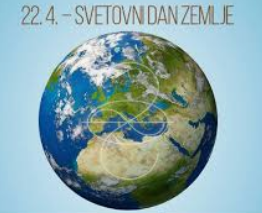 22. aprila obeležujemo DAN ZEMLJE.Razmisli,na kakšen način lahko ohranimo Zemljo čim bolj čisto.Na posnetku si poglej, kaj o tem pravijo drugi osnovnošolci.https://www.youtube.com/watch?v=d3B-TgHzBRwNaloga.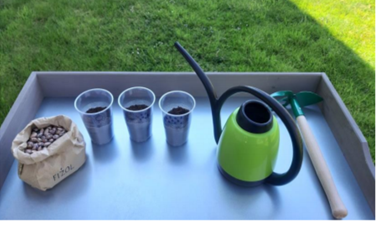 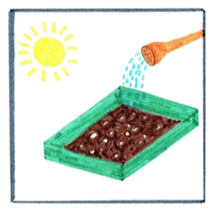 KULTURNA URA OB DNEVU ZEMLJE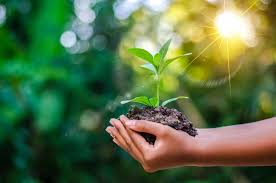 Preberi pesem: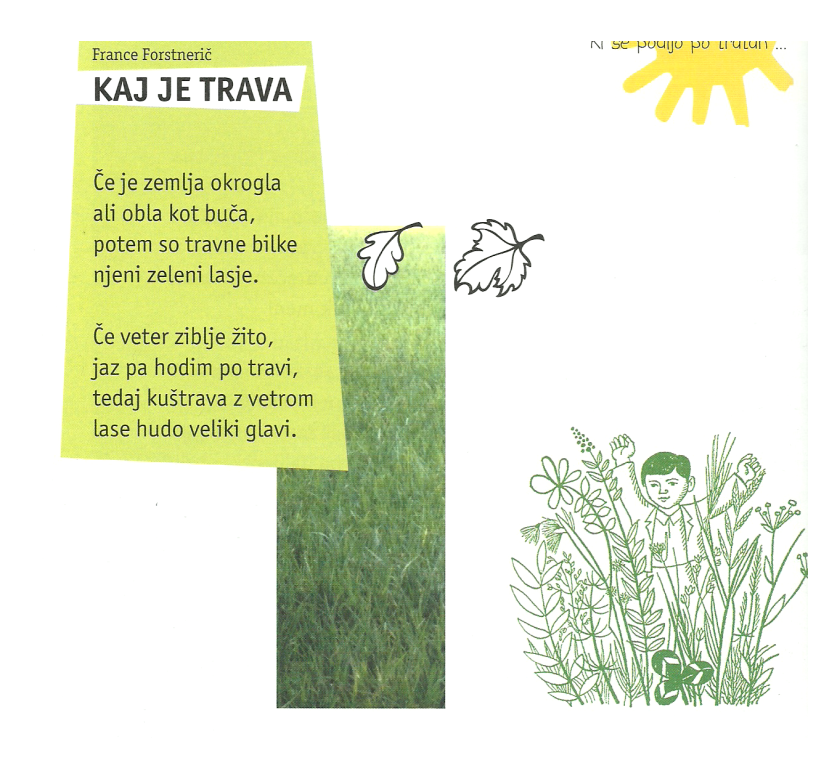 Poslušaj ljudsko pesem Lepo je pomlad na svet .https://www.youtube.com/watch?v=OUm21EqWIqg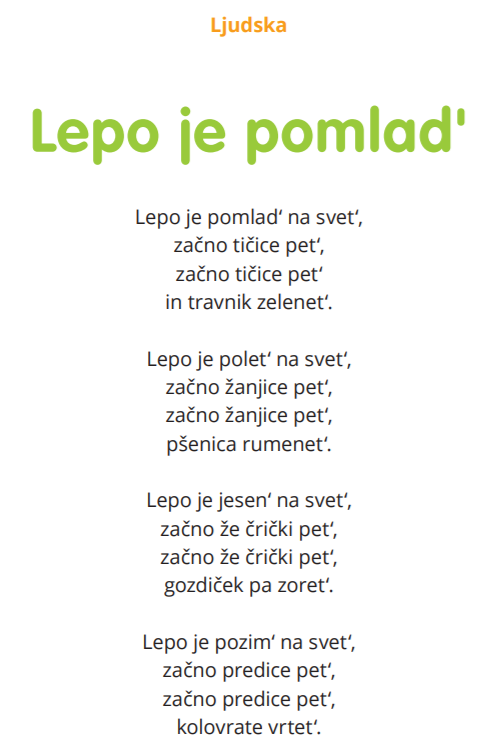 